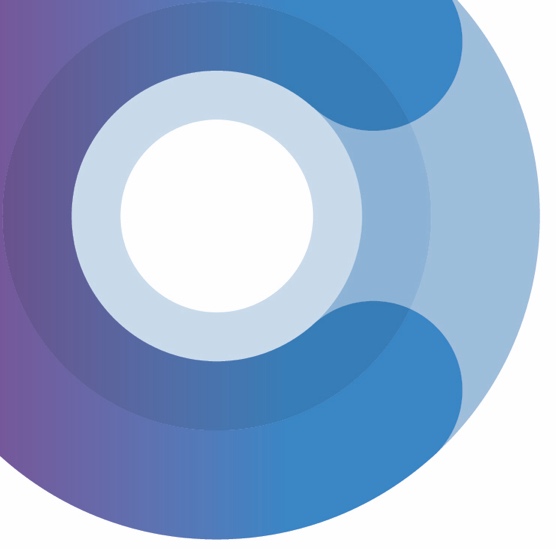 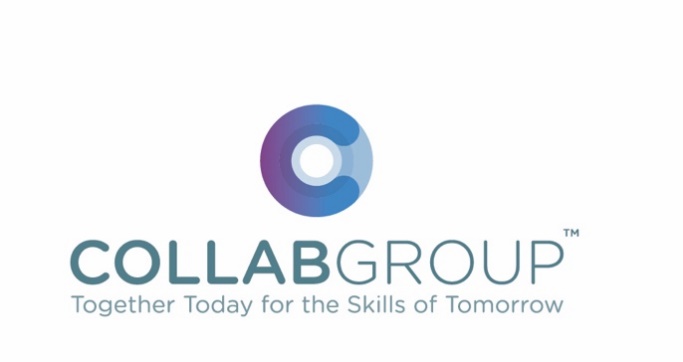 Introduction The Peter Roberts Collab Group Bursary is an award for outstanding achievement for a student from a Collab Group College.  It consists of a £5,000 bursary to support the student from the end of their college education into self-employment or higher education.   Honoring Peter RobertsPeter was an outstanding Principal of Stockport College and the Leeds City College.  Known throughout the further education sector as a warm, humorous and dedicated professional totally committed to the success of his students, the sector was deeply saddened at his untimely death only weeks after his retirement.  As a long-standing partner, The Skills Network wanted to recognise Peter’s unique contribution to the sector and our esteem and affection for our friend and erstwhile colleague by supporting an annual award to a great student who reflects the outstanding work of the sector.EligibilityAny student who is undertaking a course of study in a Collab Group college who either:has an offer to go to a university or other higher education institute to study for a technical or professional education qualification; oris looking to establish their own small business.An applicant has to clearly demonstrate how they intend to use the bursary in support of their higher education course or in establishing their new business.  The bursary cannot be used to fund tuition fees, accommodation or day to day living costs.    The bursary could, for example, be used to invest in course materials, equipment and study related costs.  If you are moving into self-employment it could be used to support costs related to setting up your new business such as fixtures and fittings, equipment and professional advice. Bursary fundThis is an annual award of £5,000 for one individual. How to applyPlease submit this application form by email to info@collabgroup.co.uk but no later than FRIDAY 30 JUNE 2019.   APPLICATIONPERSONAL DETAILS QUALIFCATIONSPlease provide details of your most recent academic qualifications.OTHER PERSONAL, PROFESSIONAL AND ACADEMIC ACHIEVEMENTS Please use the space blow to provide details of any other prizes, awards, qualifications or achievements which you would like to share.PERSONAL STATEMENTPlease demonstrate how you:Have achieved great things in difficult circumstances. Have progressed, in your time within the college, from level 2 to getting a place in higher education, a higher apprenticeship or to be able to go into self-employment. Intend to use the bursary funds and over what period of time (if it is for a degree course you also to show you have an offer of a place.  If it is to set up a business, you need to show you have advanced plans to establish that business. COLLEGE AND TEACHER ENDORSEMENT Please provide evidence that your College supports your application.   Please also provide references from at least two teaching staff that demonstrates you are a student with outstanding achievement.UNDERTAKING BY APPLICANT By submitting this application, you confirm the accuracy of the information you have given. Any information contained within this application, later found to be incorrect or untrue may result in the withdrawal of any bursary offer.Full Name:Full Name:Family Name:Date of Birth:Date of Birth:Date of Birth:Nationality:Nationality:Permanent Address:Permanent Address:Permanent Address:Correspondence Address:Correspondence Address:PostcodePostcodeContact Telephone No.Contact Telephone No.Name of CollegeStart date of courseFinish date of courseQualification ResultEvidence attachedYes/NoReference 1:Reference 2:Full contact name:Full contact name:Full contact address:Full contact address:Contact number:Contact number:Date:Print name:Signature: